Workforce Requests Portal Guide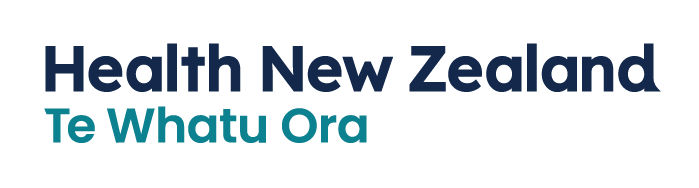 Vaccinating Health WorkerSign up to the Workforce Requests PortalIf this is the first vaccinator authorisation request you are submitting, you’ll need to sign up and create a My Health Account Workforce to access the Workforce Requests Portal. Find out more About My Health Account Workforce – Health New Zealand | Te Whatu Ora. If you have previously accessed the Workforce Requests Portal, you can go straight to Log in to the Workforce Requests Portal (page 9).Log in to the Workforce Requests PortalWhen you are returning to the Workforce Requests Portal after initially signing up, you’ll need to log in to get to your home page.Update your personal profileIf you need to make changes to your personal details after your initial sign up. You can do this by updating your details in your:My Health Account Workforce – go to My Health Account Workforce | Health New Zealand | Te Whatu Ora. or Getting the most from your account – Health New Zealand | Te Whatu Ora for more information and trouble shooting.My Health Account – go to Getting the most from your account – Health New Zealand | Te Whatu Ora  If you want to update personal details only in your Workforce Requests Portal, follow the steps below.Submit a new authorisation request When you have completed the requirements to apply for your Vaccinating Health Worker authorisation you need to submit a new authorisation request. Your request will be reviewed and assessed by Health NZ – Te Whatu Ora and Medical Officer of Health (MOoH). It’s important that you don’t vaccinate (apart from for your clinical assessment as part of you training) until you have received your vaccinator authorisation letter.More information requiredOnce we’ve received and reviewed your authorisation request we may request more information. This can occur when the information provided is not complete (e.g. a document is missing or in-complete). You’ll receive an email from Workforce Requests letting you know you have a notification in your Workforce Requests Portal, in that notification we’ll let you know what we need you to provide.It’s important that you don’t vaccinate until you have received your vaccinator authorisation letter. Download your current authorisation letterYou’ll receive an email from Workforce Requests to let you know you have a new notification when an authorisation letter is ready for you.Once you’ve received your vaccinator authorisation letter you are authorised as a Vaccinating Health Worker. You can now vaccinate people within the age groups specified, and administer the vaccines specified in your authorisation letter. Remember as a Vaccinating Health Worker you should always work under the clinical supervision of a Registered Health Professional.Get help  If you need help with: Setting up or accessing a My Health Account Workforce Check out My Health Account Workforce information, help and FAQs at My Health Account Workforce – Health New Zealand | Te Whatu OraContact the My Health Account Workforce team, contact details located at About My Health Account Workforce – Health New Zealand | Te Whatu Ora Setting up or accessing a My Health AccountCheck out My Health Account information, help and FAQs at My Health Account – Health New Zealand | Te Whatu OraContact the My Health Account team, contact details located at About My Health Account – Health New Zealand | Te Whatu OraApplying for vaccinator authorisation in the Workforce Requests Portal Contact the Vaccinator Authorisation team at vaccinatorauthorisations@health.govt.nz  Send us a message via your Workforce Requests Portal home page (see steps below) Welcome to the Workforce Requests PortalThe Workforce Requests Portal will allow you to sign in securely to apply for vaccinator authorisation, upload and access your vaccinator authorisation documentation, and access your vaccinator authorisation letters. Access the Workforce Requests Portal via the hyperlink, URL or QR code:Workforce requestshttps://workforcerequest.powerappsportals.com/SignIn?ReturnUrl=%2F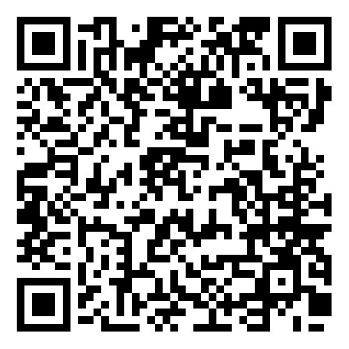 StepActionScreen shot guidance1Access the Workforce Requests Portal via the link or QR code on the cover pageTip: You can use any browser such as Edge, Chrome or SafariAccess the Workforce Requests Portal via the link or QR code on the cover pageTip: You can use any browser such as Edge, Chrome or Safari2Click My Health Account Workforce button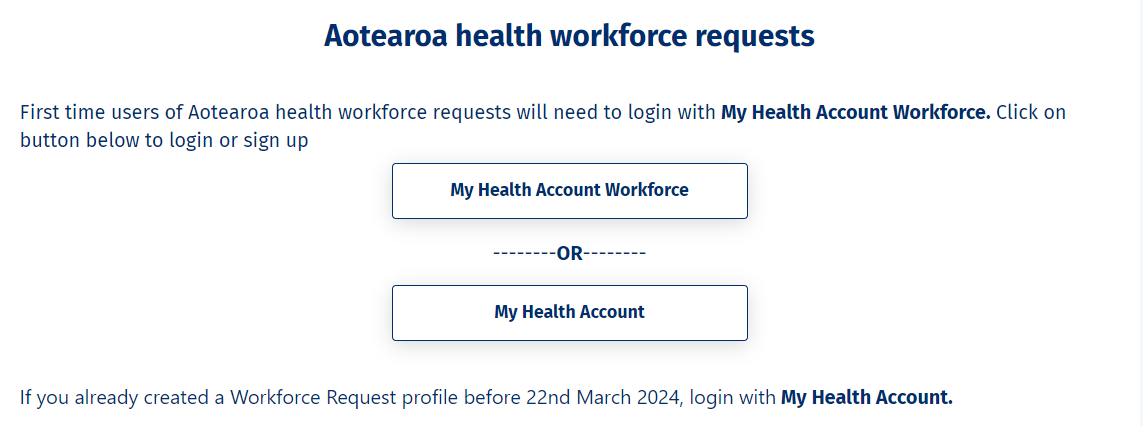 3Click Sign upIf you already have a My Health Account Workforce you can go straight to Log in. You don’t need to sign up to My Health Account Workforce again.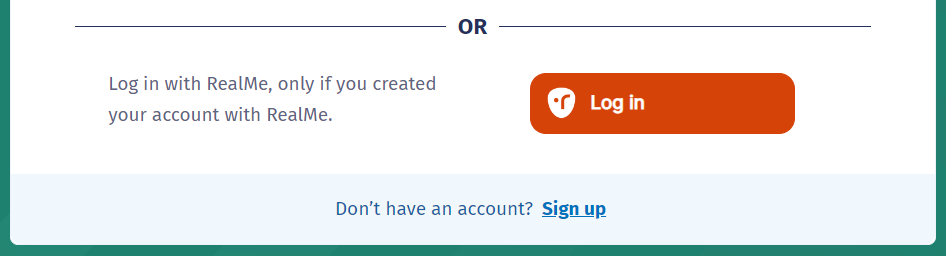 4Click Sign up with email to create an account linked to your email Or Click Log in to create an account using an existing RealMe account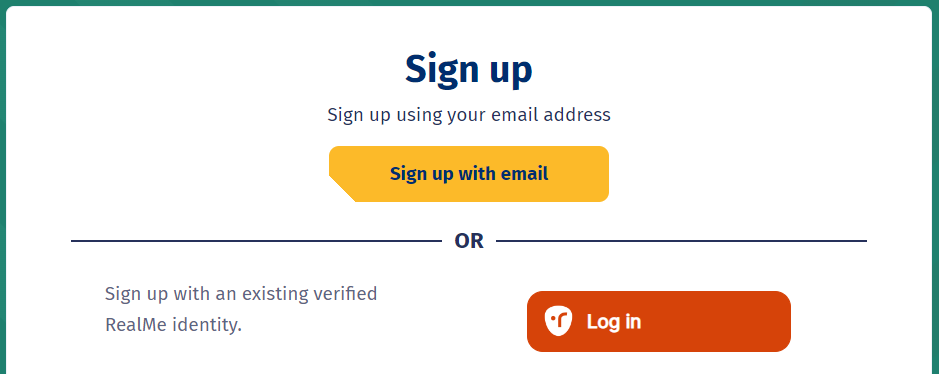 If you used RealMe or RealMe Verified to sign up for your personal My Health Account, you will need to sign up for My Health Account Workforce using an email address and password.You’ll need your own email address. It must be unique to you and not one you share with someone else. It also must be a different email address from the one you used when you created a My Health Account as a health consumer. Use an email that you check often so that you’ll see notifications.Not sure if you have a My Health Account? If you have accessed My Covid Record to create a vaccine pass or enter RAT test results, you will have set up a My Health AccountIf you used RealMe or RealMe Verified to sign up for your personal My Health Account, you will need to sign up for My Health Account Workforce using an email address and password.You’ll need your own email address. It must be unique to you and not one you share with someone else. It also must be a different email address from the one you used when you created a My Health Account as a health consumer. Use an email that you check often so that you’ll see notifications.Not sure if you have a My Health Account? If you have accessed My Covid Record to create a vaccine pass or enter RAT test results, you will have set up a My Health Account567Click hyperlinks to open and read the Privacy statement and Terms of useTick the box to confirm:you have read and agree to the Privacy statement and Terms of useyou are making this application on your own behalfClick Start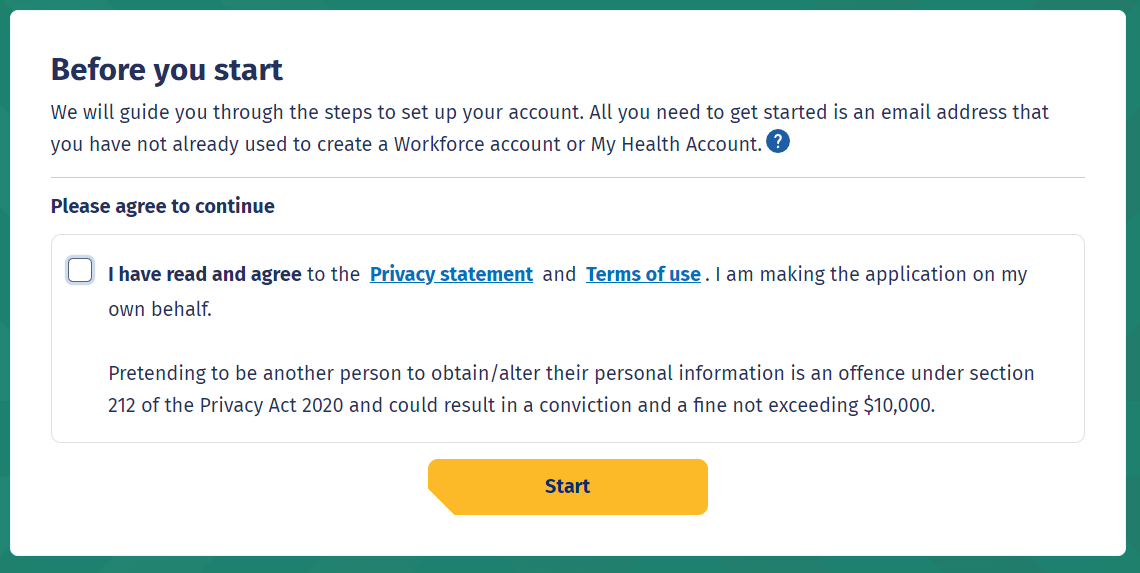 89Enter your email addressClick Send verification 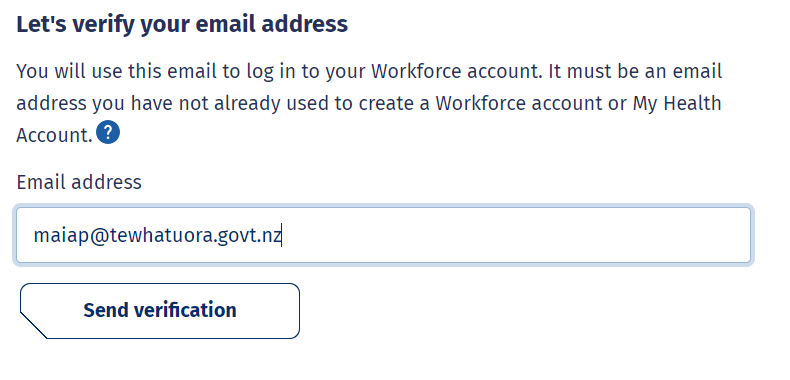 10Open your email application (e.g. outlook, gmail etc) in a new tabOpen the email From: My Health AccountSubject: Here’s your My Health Account Workforce verification codeNote your verification code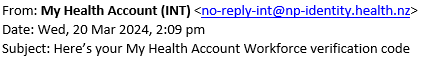 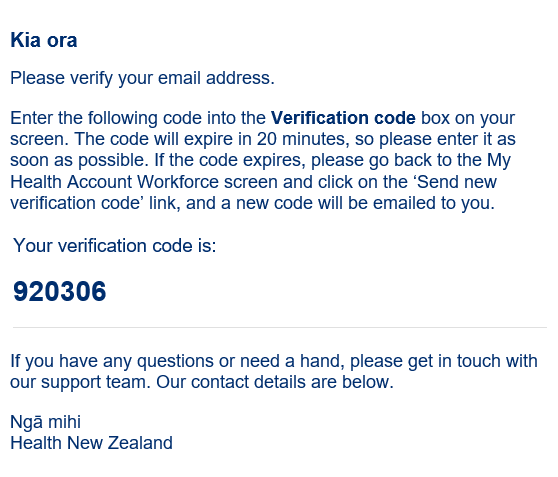 1112Return to My Health Account Workforce portal tab Enter your Verification code Click Continue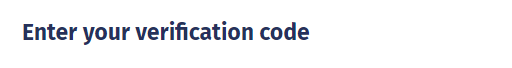 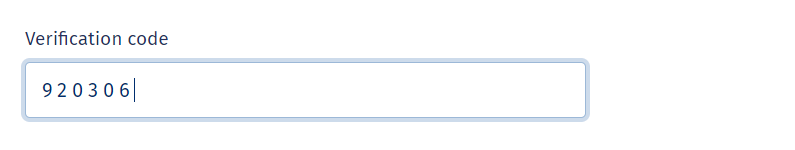 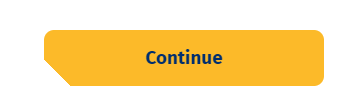 1314Enter a passwordTip: Note the criteria provided to guide you creating a strong password Click Continue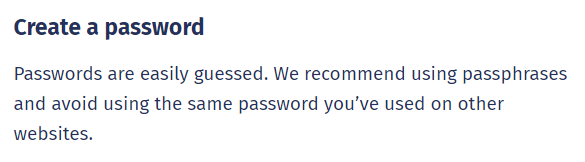 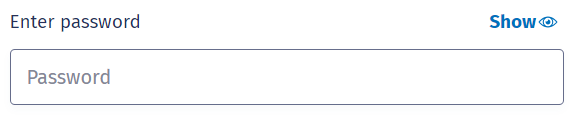 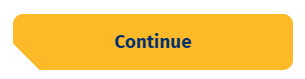 15Click Allow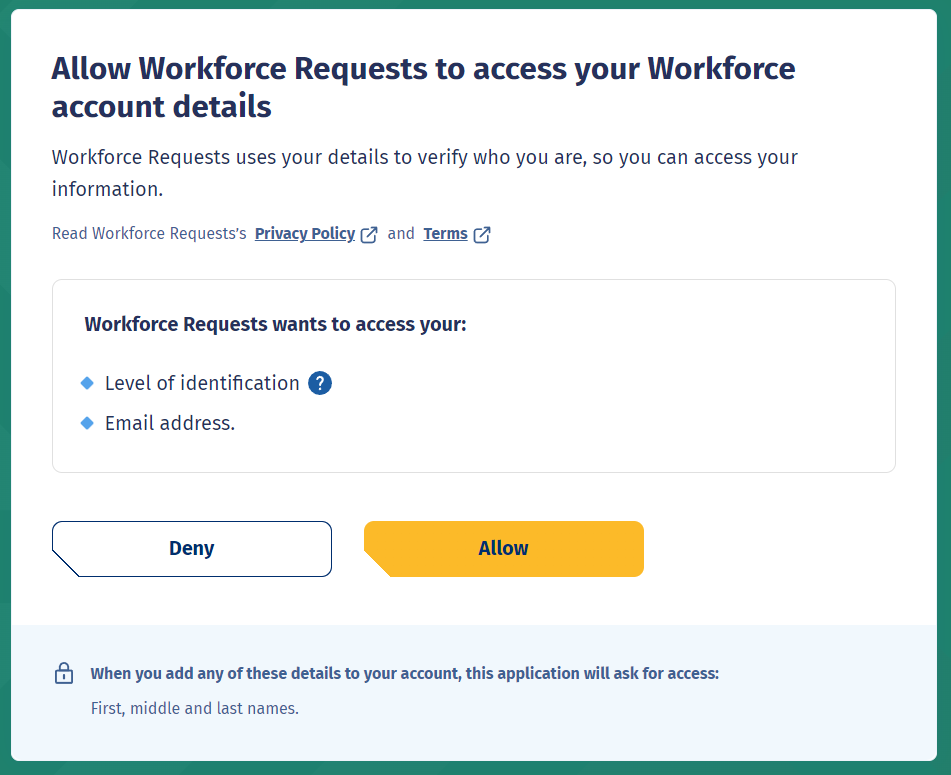 1617Complete Your Details form fields (see Tips below, page 6)Once you have completed all mandatory fields (marked with a *), click Submit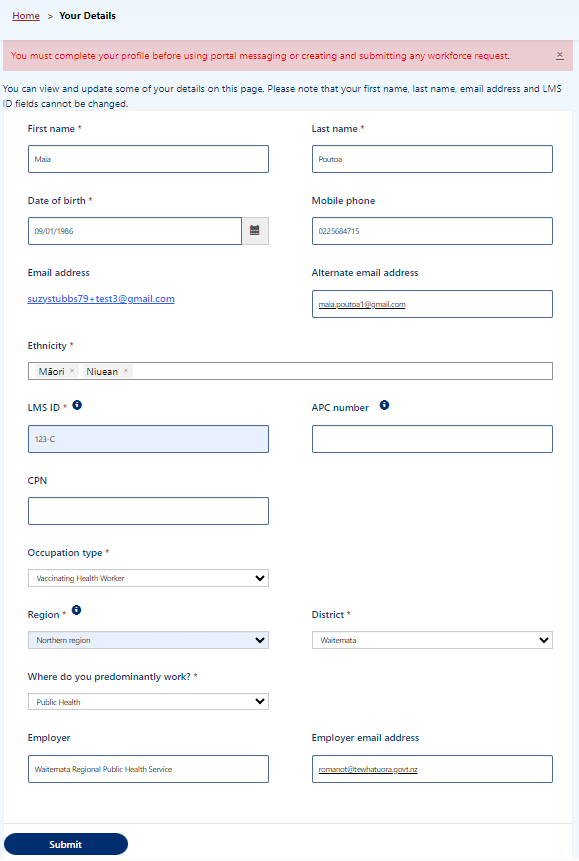 Date of birth - use DD/MM/YYY format.Alternate email address - you may like to add your personal / alternative email address here. Notifications and reminders from Workforce Requests will be sent to your sign-up email address and the alternate email address you provide (from June 2024).Ethnicity - use the drop-down list on the right to select your ethnicity, you can select more than one ethnicity.LMS ID - this is your Immunisation Advisory Centre (IMAC) Learning Management System (LMS) identity number, you’ll find the alpha-numeric identification on your IMAC certificate.APC – As a Vaccinating Health Worker you don’t need to complete this field. (APC = Annual Practicing Certificate number). CPN / HPI – As a Vaccinating Health Worker you don’t need to complete this field. CPN / HPI = Health Provider Index Common Person Number).Occupation Type– Choose the occupation type that best matches your role. If you choose other, you’ll be asked to enter in your role title.Region and District – This is the Health NZ Region and District you work in. The Districts in the drop down will change according to the Region you choose. Employer and Employer email address – we encourage you to include your employer details here. In the future we may include your employer in reminders we send you when your vaccination authorisation is due for renewal.Date of birth - use DD/MM/YYY format.Alternate email address - you may like to add your personal / alternative email address here. Notifications and reminders from Workforce Requests will be sent to your sign-up email address and the alternate email address you provide (from June 2024).Ethnicity - use the drop-down list on the right to select your ethnicity, you can select more than one ethnicity.LMS ID - this is your Immunisation Advisory Centre (IMAC) Learning Management System (LMS) identity number, you’ll find the alpha-numeric identification on your IMAC certificate.APC – As a Vaccinating Health Worker you don’t need to complete this field. (APC = Annual Practicing Certificate number). CPN / HPI – As a Vaccinating Health Worker you don’t need to complete this field. CPN / HPI = Health Provider Index Common Person Number).Occupation Type– Choose the occupation type that best matches your role. If you choose other, you’ll be asked to enter in your role title.Region and District – This is the Health NZ Region and District you work in. The Districts in the drop down will change according to the Region you choose. Employer and Employer email address – we encourage you to include your employer details here. In the future we may include your employer in reminders we send you when your vaccination authorisation is due for renewal.18You are now signed up and taken to your Workforce Requests Portal home pageThis is the page you’ll use to view your messages, submit vaccinator authorisation requests and ultimately download your vaccinator authorisation letter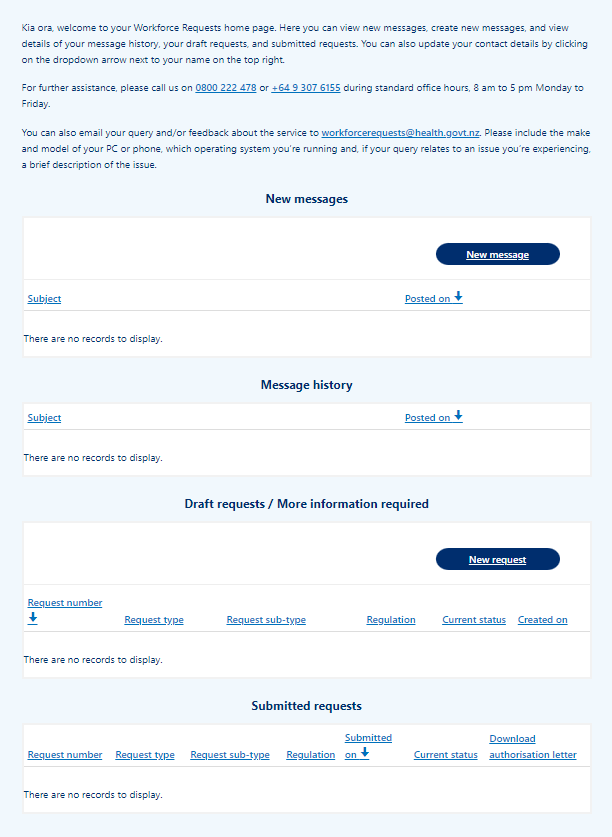 If you need to:Submit a new authorisation request – go to page 13.If you need to:Submit a new authorisation request – go to page 13.StepActionScreen shot guidance1Access the Workforce Requests Portal via the link or QR code on the cover pageTip: You can use any browser such as Edge, Chrome or SafariAccess the Workforce Requests Portal via the link or QR code on the cover pageTip: You can use any browser such as Edge, Chrome or Safari2Depending on how you initially signed up to the Workforce Requests Portal (see tip below), eitherClick My Health Account Workforce buttonOrClick the My Health Account button If you signed up to the Workforce Requests Portal before 22 March 2024 it’s likely that you signed up with a My Health Account.If you signed up to the Workforce Requests Portal after 22 March 2024 it’s likely that you signed up with a My Health Workforce Account.If you signed up to the Workforce Requests Portal before 22 March 2024 it’s likely that you signed up with a My Health Account.If you signed up to the Workforce Requests Portal after 22 March 2024 it’s likely that you signed up with a My Health Workforce Account.34Enter your Email address and PasswordClick Log inTip: Click Forgot password? if you’ve forgotten your password. You’ll get an email to the email address you registered with 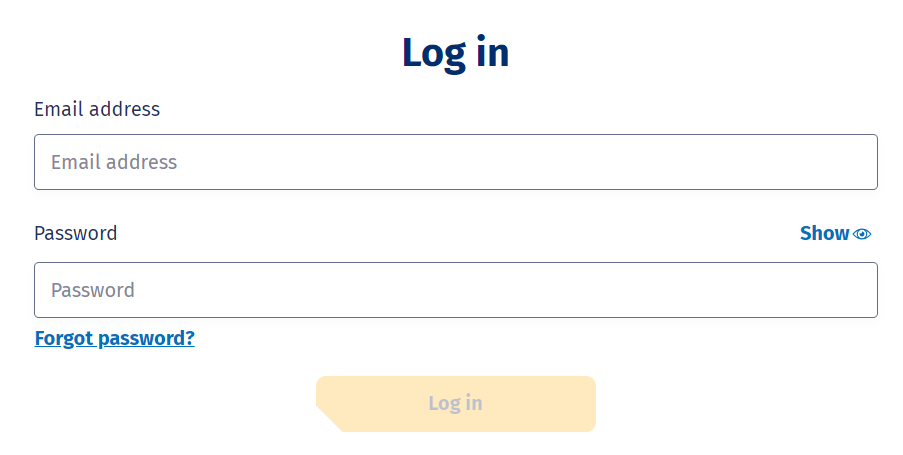 5You’ll be taken to your Workforce Requests Portal home pageThis is the page you’ll use to view your messages, submit vaccinator authorisation requests and ultimately download your vaccinator authorisation letter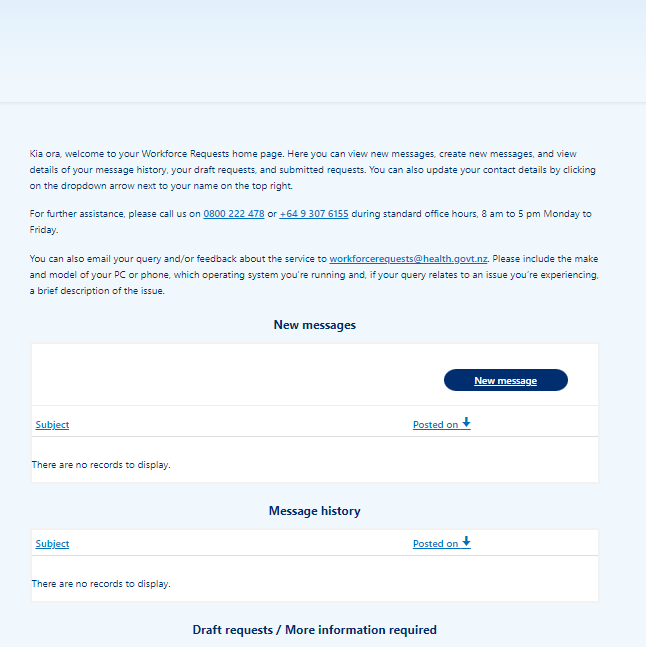 Click Home (top right of your screen) at any point to return to this home screenClick your name and Sign out from the drop down to sign out of Workforce Requests Portal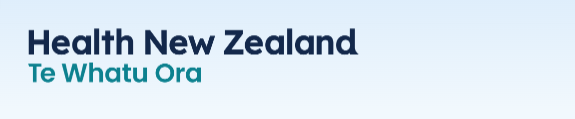 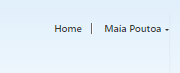 If you need to:Update your profile – go to page 12.Submit a new authorisation request – go to page 13.Download your Authorisation letter – go to page 22.If you need to:Update your profile – go to page 12.Submit a new authorisation request – go to page 13.Download your Authorisation letter – go to page 22.StepActionScreen shot guidance1Log in to your Workforce Requests Portal via the link or QR code on the cover page (page 9)Tip: You can use any browser such as Edge, Chrome or SafariLog in to your Workforce Requests Portal via the link or QR code on the cover page (page 9)Tip: You can use any browser such as Edge, Chrome or Safari23Click the down arrow by your name (top right of the page)Click Your details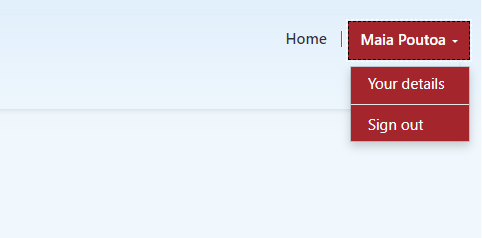 4Amend your personal detailsTip: You can’t change your:First or last namePrimary email addressLMS ID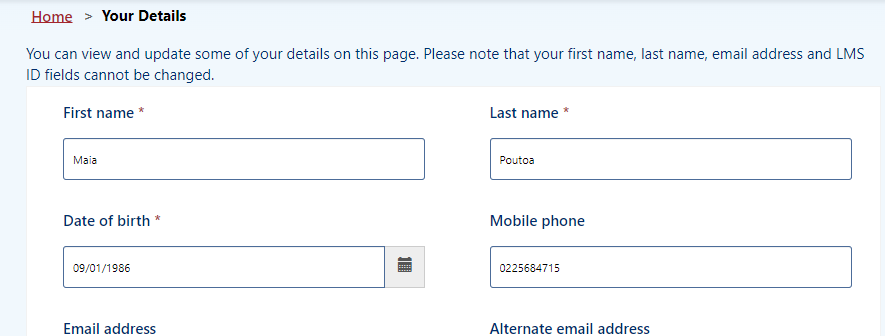 5Once you’ve updated your details, click Submit (bottom left of the screen)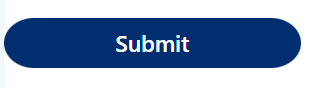 StepActionScreen shot guidance1Log in to your Workforce Requests Portal via the link or QR code on the cover page (page 7)Tip: You can use any browser such as Edge, Chrome or SafariLog in to your Workforce Requests Portal via the link or QR code on the cover page (page 7)Tip: You can use any browser such as Edge, Chrome or Safari23From your home page, scroll down to Draft requests / More information requiredClick New request 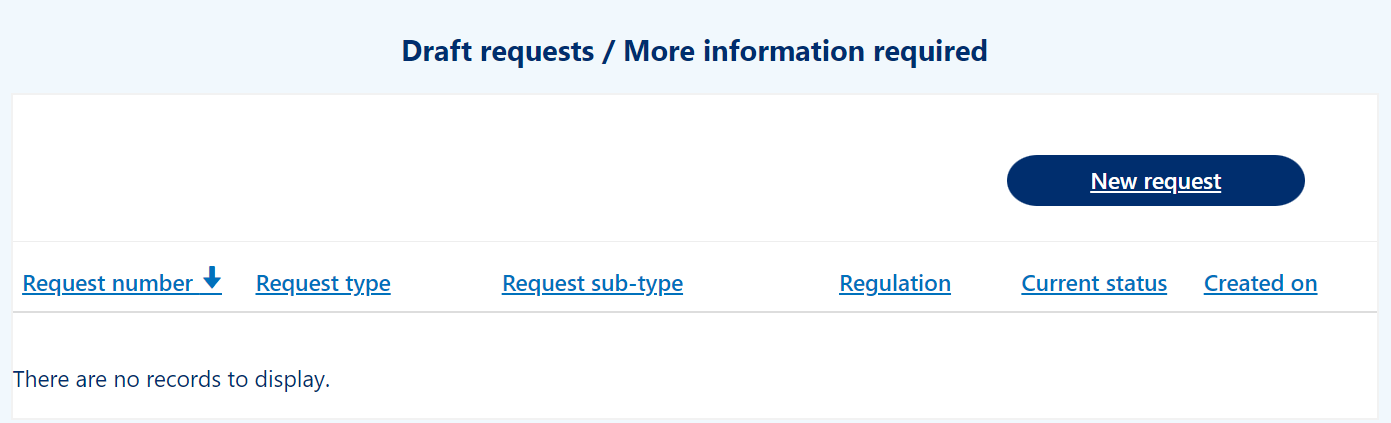 45Complete the drop-down fieldsRequest type – select from the drop down listRequest sub-type – select from the drop down listRequest priority – select Standard or Urgent See tips below (page 13) to help with your selectionsClick Next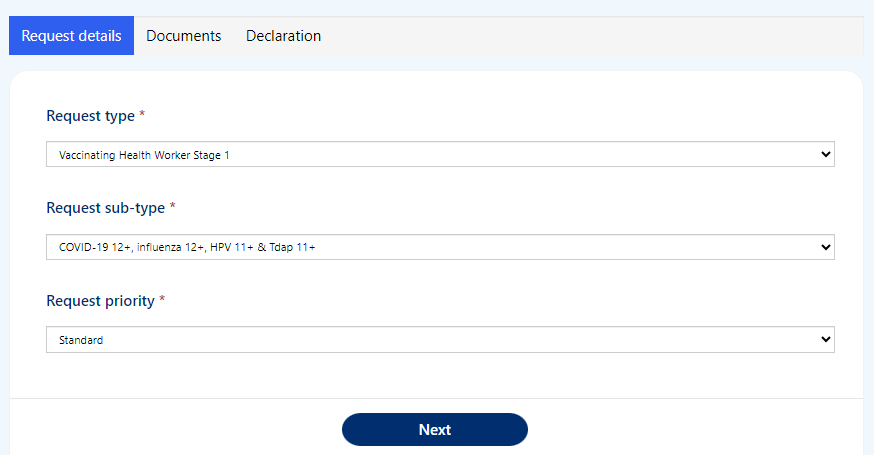 Request type and Request sub-type - For help with choosing the Request type and Request sub-type see the VHW resources section at Vaccinating workforce – Health New Zealand | Te Whatu Ora.Request priority – Once we have all the information required to process your authorisation request, we aim to process Standard requests within 7 working days. If you require authorisation sooner than 7 days (i.e. you have a vaccination event coming up in less than 7 days), please select Urgent and provide the reason. Note that these timeframes indicate processing once we have all the required documents. If you submit incomplete documentation this will delay your application being processed for approval. We’ll let you know if we need more information.Request type and Request sub-type - For help with choosing the Request type and Request sub-type see the VHW resources section at Vaccinating workforce – Health New Zealand | Te Whatu Ora.Request priority – Once we have all the information required to process your authorisation request, we aim to process Standard requests within 7 working days. If you require authorisation sooner than 7 days (i.e. you have a vaccination event coming up in less than 7 days), please select Urgent and provide the reason. Note that these timeframes indicate processing once we have all the required documents. If you submit incomplete documentation this will delay your application being processed for approval. We’ll let you know if we need more information.67You’ll need to upload the documents specified under Document typeThe documents required will be specific to the Request type and Request sub-type you’ve selectedClick Upload file to upload your documents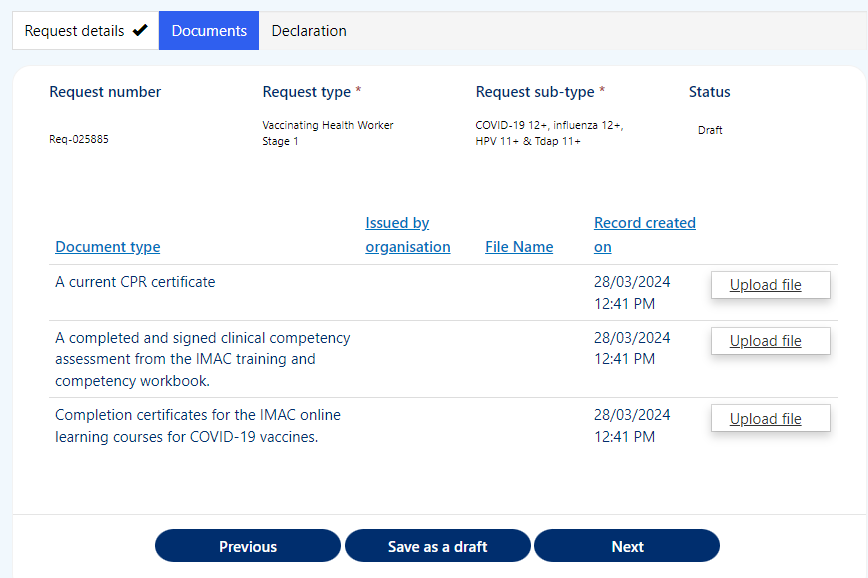 8910Enter the name of the organisation who issued the document in the Issued by organisation fieldClick Choose file and select file from your deviceWhen your document is attached the document name will be displayed next to the Choose Files buttonTip: you can upload pdf or image filesClick Upload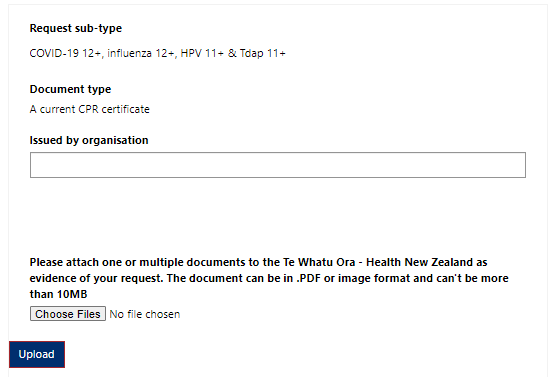 11Repeat steps 5 – 9 for each document / document type listedYou can upload more than one document against each Document type (e.g. multiple IMAC online learning certificates)Just repeat steps 5 – 9 for each documentNote that when you do this only one document will show on the Documents view (see step 10), but you’ll see the documents you’ve uploaded against a Document type in the Upload view 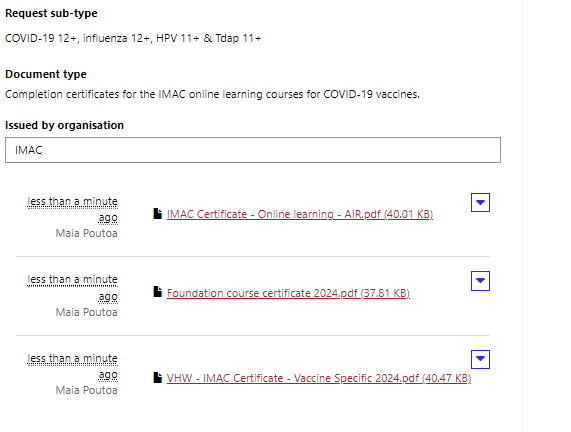 You can delete a file if you make a mistake. Click Upload fileClick drop down arrow by the file you want to deleteClick DeleteConfirm you want to DeleteClick Upload to save the change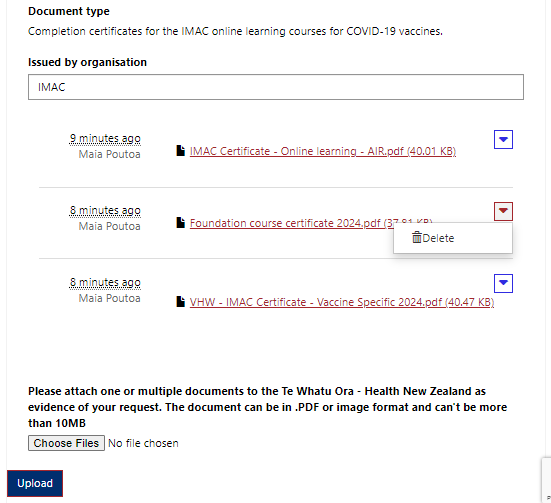 12Once you have uploaded all your documents click Next to continue 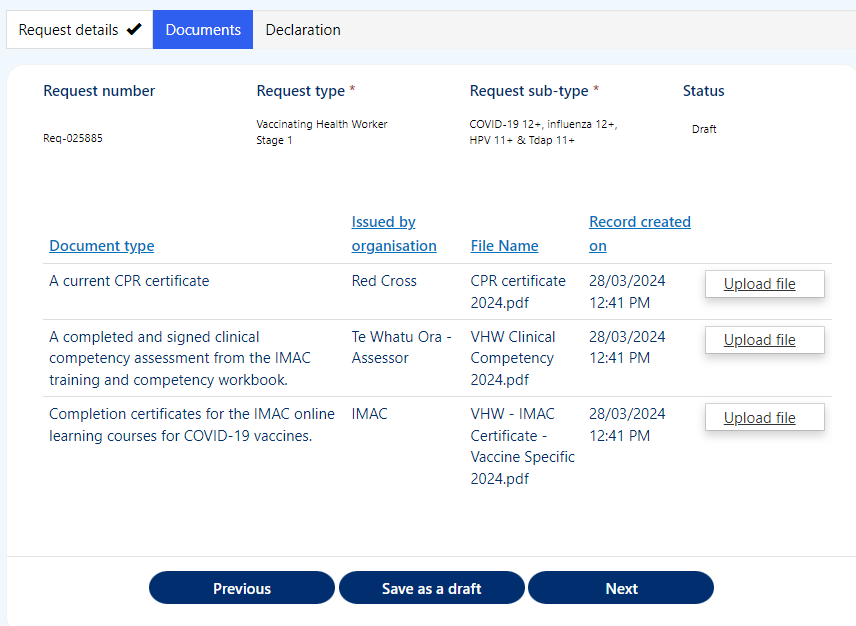 You can Save as a draft if you need to return to upload further documents at a later time. It’s important that you upload all the documents needed to the same request. This means that if you come back to load more documents to the request, don’t start a New request, instead click the Req-number hyperlink in the Draft requests / More information required section.Note: To review your request for authorisation we need all the documents listed to be uploaded successfully. Refer to VHW Authorisation Requirements under the VHW resources section at Vaccinating workforce – Health New Zealand | Te Whatu Ora.If you submit your request without all the required documents, we’ll send you a request for more information (page 18) and this will delay your application been processed. You can Save as a draft if you need to return to upload further documents at a later time. It’s important that you upload all the documents needed to the same request. This means that if you come back to load more documents to the request, don’t start a New request, instead click the Req-number hyperlink in the Draft requests / More information required section.Note: To review your request for authorisation we need all the documents listed to be uploaded successfully. Refer to VHW Authorisation Requirements under the VHW resources section at Vaccinating workforce – Health New Zealand | Te Whatu Ora.If you submit your request without all the required documents, we’ll send you a request for more information (page 18) and this will delay your application been processed. 1314To complete and submit your request, check the box to confirm your declaration Click Submit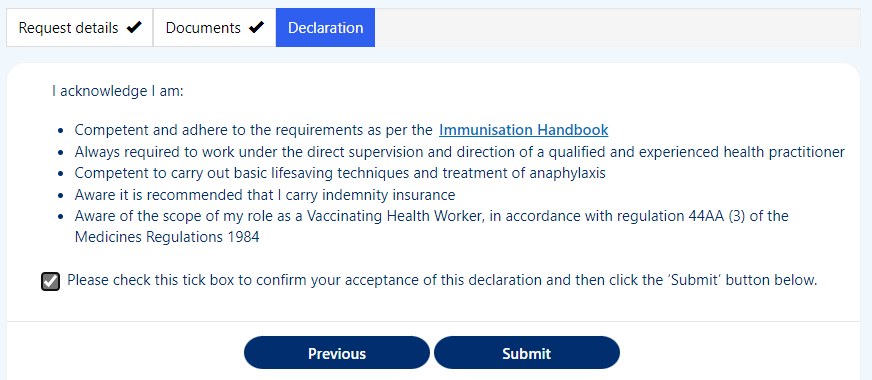 15You’ll return to your Workforce Requests Portal home page Your request will now be sitting under your Submitted requests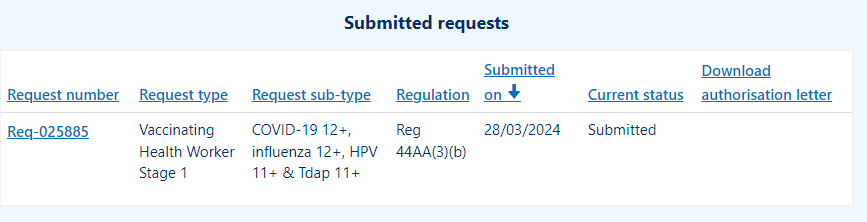 Your request will now be reviewed by Health NZ – Te Whatu Ora. Once your request has been reviewed you will receive a notification via email of:More information required – go to page 19.Authorisation letter – go to page 22.Your request will now be reviewed by Health NZ – Te Whatu Ora. Once your request has been reviewed you will receive a notification via email of:More information required – go to page 19.Authorisation letter – go to page 22.StepActionScreen shot guidance1Log in to your Workforce Requests Portal via the link or QR code on the cover page Tip: You can use any browser such as Edge, Chrome or SafariLog in to your Workforce Requests Portal via the link or QR code on the cover page Tip: You can use any browser such as Edge, Chrome or Safari 2 3You’ll see a message in the New messages sectionClick the Subject hyperlink to open and read the message, we’ll let you know what information is needed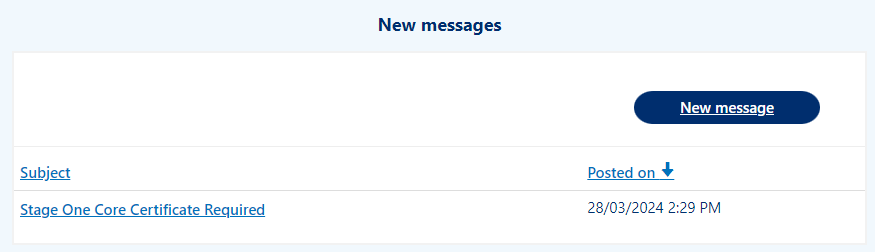 4Read the message, you can use the scroll bar on the right to view all the contentClick Return to return to your home screen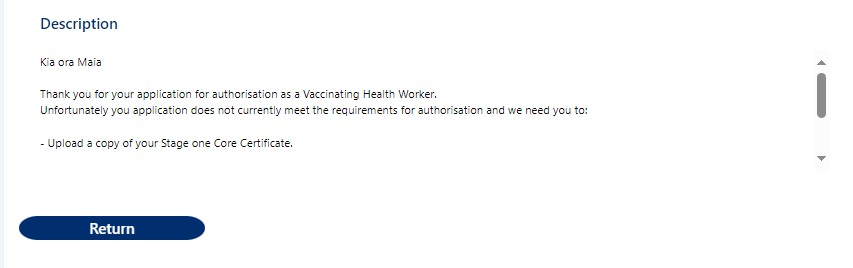 5Your request will now be under the Draft requests / More information required section Click the Req-number hyperlink to open the request and upload the required informationDon’t click New request. You need to go into your existing request to add the additional information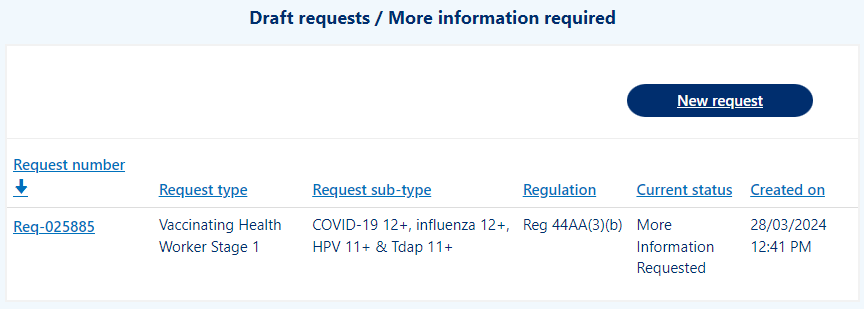 6Click Next to confirm the Request type, sub-type and priority 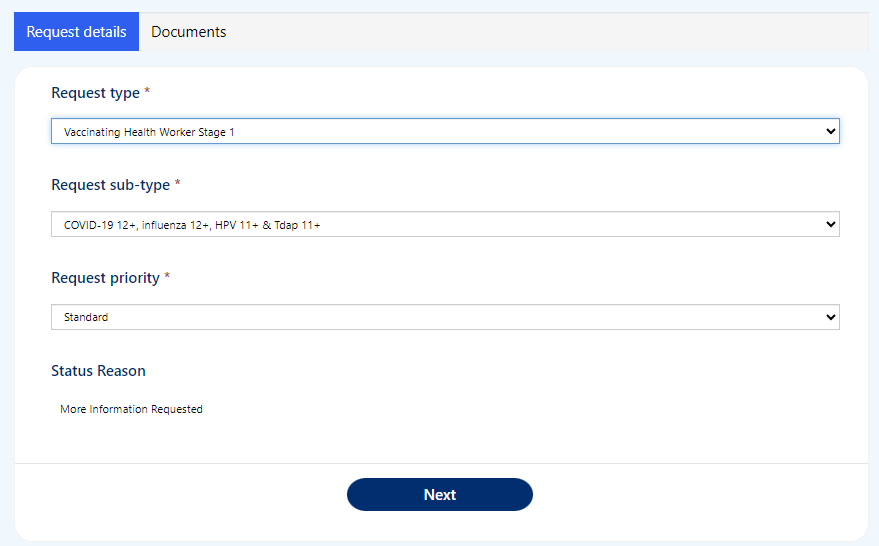 7Click Upload file against the required information to select file to uploadOnce all required files have been uploaded, click Submit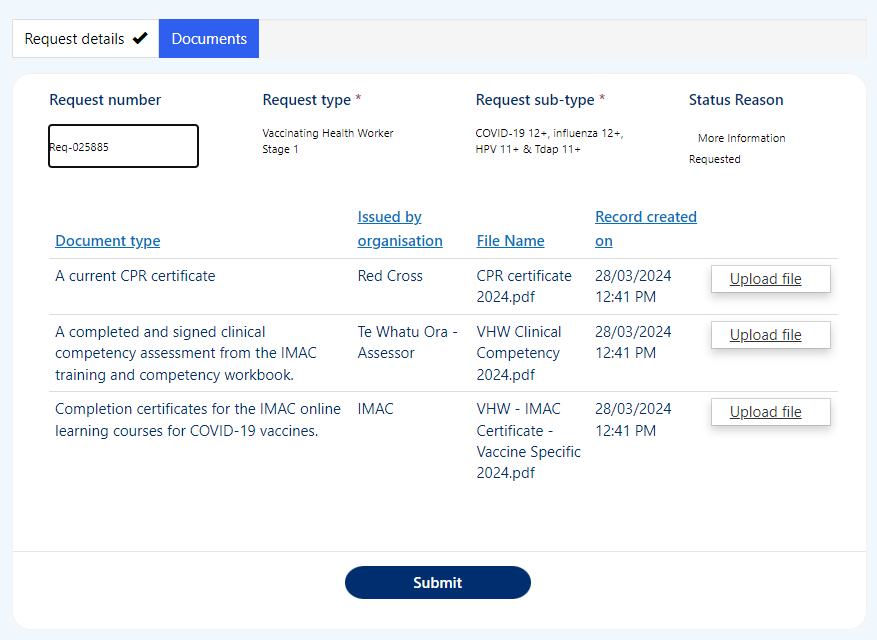 8 Your request will now be displayed under the Submitted requests section again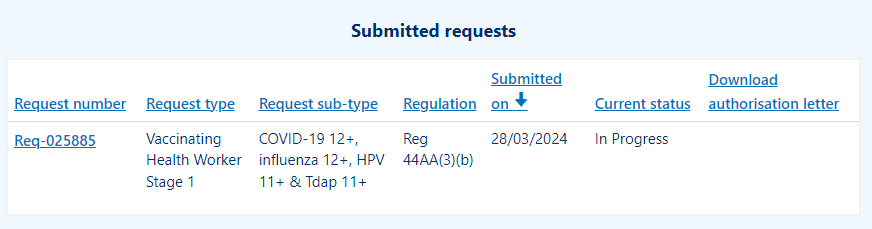 StepActionScreen shot guidance1Log in to your Workforce Requests Portal via the link or QR code on the cover page Tip: You can use any browser such as Edge, Chrome or SafariLog in to your Workforce Requests Portal via the link or QR code on the cover page Tip: You can use any browser such as Edge, Chrome or Safari2Under the New messages section click the Subject line / message title hyperlink (e.g. Your new authorisation letter is now available on the workforce portal)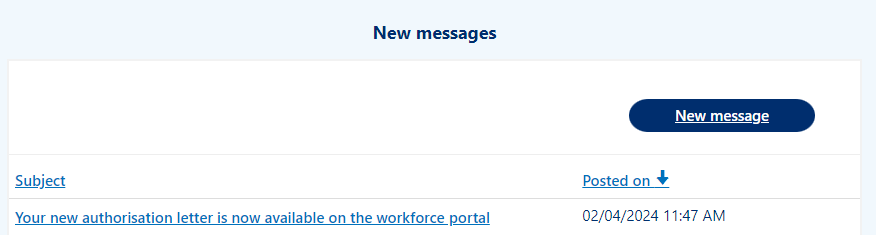 3Use the scroll bar to read the messageOnce you have read the message click ReturnTip: It’s important to read this message so you understand the vaccinations and age groups you are authorised to vaccinate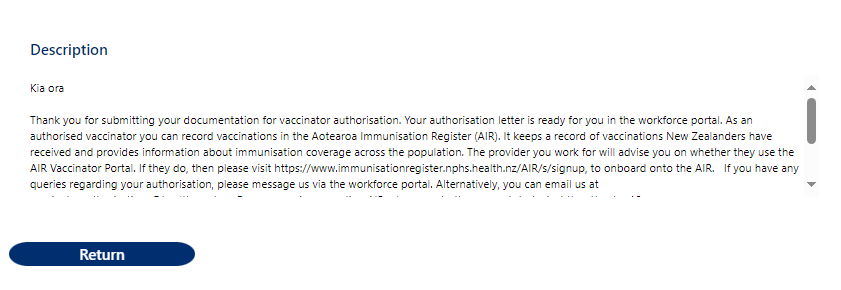 4Scroll down to the Submitted requests sectionClick Download to download your approval letter Tip: You’ll only be able to download the most current approval letter. Once a letter is superseded, you’ll no longer have access to the Download button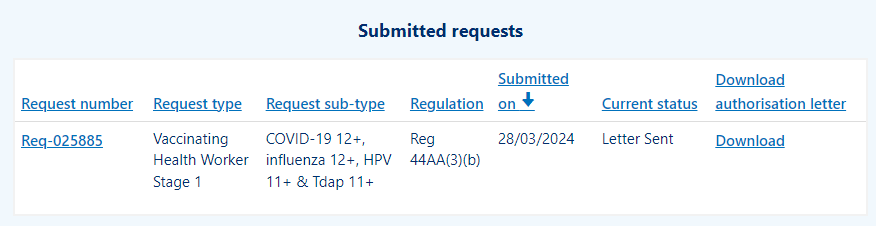 5It’s important that you read your authorisation letter to understand the vaccinations and age groups that you are authorised to vaccinate.Provide a copy of your authorisation letter to your employer. 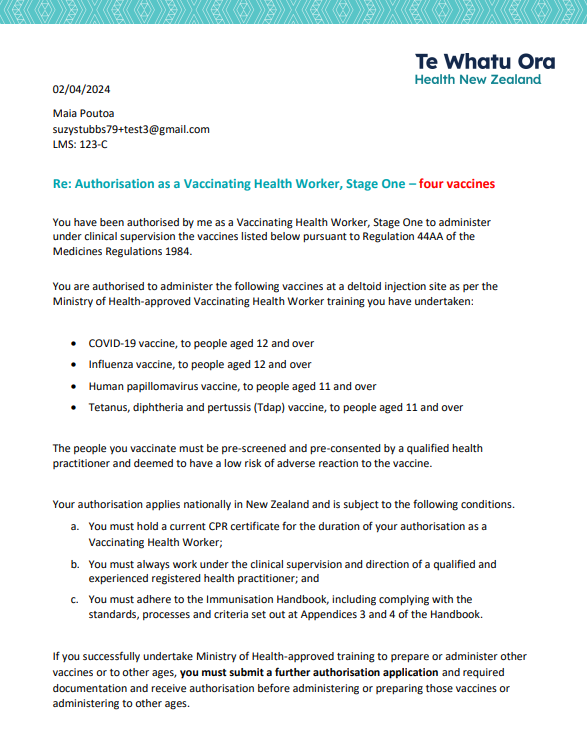 StepActionScreen shot guidance1Log in to your Workforce Requests Portal via the link or QR code on the cover page Tip: You can use any browser such as Edge, Chrome or SafariLog in to your Workforce Requests Portal via the link or QR code on the cover page Tip: You can use any browser such as Edge, Chrome or Safari2Under the New messages section click New message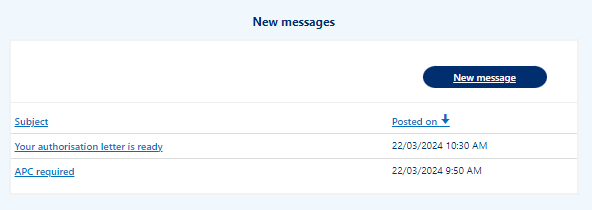 34Complete the fields:Subject - if your message is in relation to a submitted request please include the Req-number in the subject linePriority – select from the drop downDescription – type your message, please provide as much detail as you canClick Submit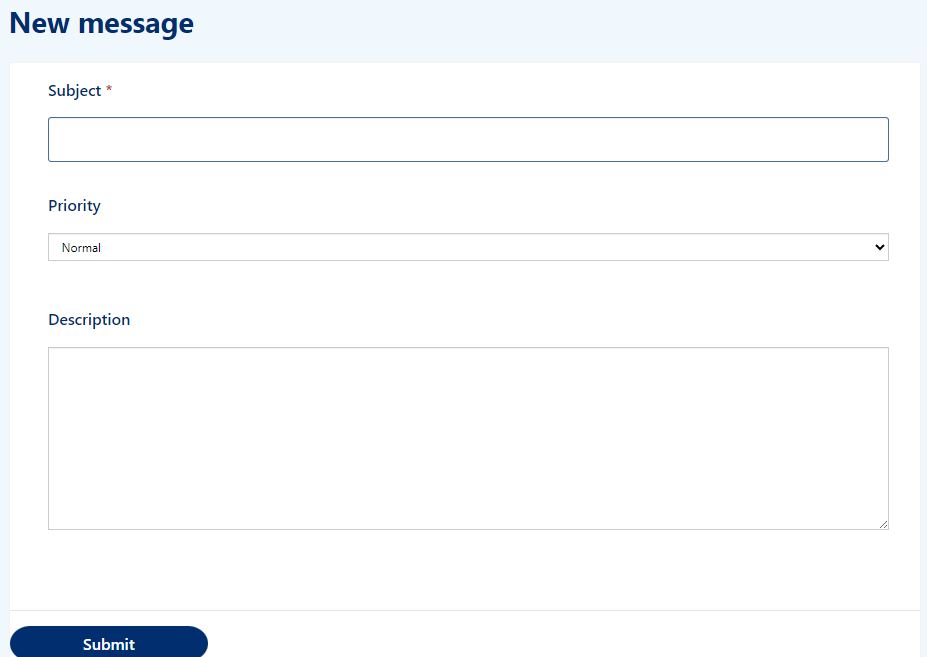 5Your message will:appear in your Workforce Requests Portal, Message history section.be sent to an administrator at Health NZ – Te Whatu Ora for action and response.You’ll receive an email notification from Workforce Requests when you have a response to your message. Log in to your Workforce Requests Portal to view the response under the New messages section.Your message will:appear in your Workforce Requests Portal, Message history section.be sent to an administrator at Health NZ – Te Whatu Ora for action and response.You’ll receive an email notification from Workforce Requests when you have a response to your message. Log in to your Workforce Requests Portal to view the response under the New messages section.